О внесении изменений в решение муниципального комитета Сергеевского сельского поселения от 17.12.2015 № 15 «О бюджете Сергеевского сельского поселения на 2016 год»  (в редакции решения от 02.12.2016 №71, от  12.12.2016 №74) 1. Внести в решение муниципального комитета Сергеевского сельского поселения от 17.12.2015 № 15 «О бюджете Сергеевского сельского поселения на 2016 год» (в редакции решения от 02.12.2016 № 71,от 12.12.2016 №74) следующие изменения и дополнения:1.  Пункт 1 изложить в следующей редакции:1. Утвердить основные характеристики бюджета поселения на 2016 год:1.1. общий объем доходов бюджета поселения в сумме 4612,1 тыс. рублей;1.2. общий объем расходов бюджета поселения в сумме 5088,9 тыс. рублей.1.3 размер дефицита бюджета Сергеевского сельского поселения на 2016 год в сумме 476,8 тыс. руб. или 22 % от общего объема доходов бюджета поселения без учета безвозмездных поступлений, превышение предельных параметров дефицита бюджета поселения, за счет снижения остатков средств на счетах по учету средств бюджета поселения.2. Приложение № 4 «Объемы доходов бюджета Сергеевского сельского поселения на 2016 год» изложить в редакции приложение № 1 к настоящему решению.3. Приложение № 5 «Распределение бюджетных ассигнований по разделам, подразделам, целевым статьям и видам расходов в соответствии с классификацией расходов бюджета на 2016» изложить в редакции  приложение № 2 к настоящему решению; 4. Приложение № 6 «Распределение бюджетных ассигнований из бюджета поселения на 2016 год в ведомственной структуре расходов бюджета поселения» изложить в  редакции приложение № 3 к настоящему решению.5. Приложение № 7 «Распределение бюджетных ассигнований из бюджета поселения на 2016 год на реализацию муниципальных целевых программ» изложить в  редакции приложение № 4 к настоящему решению6. Приложение № 8 «Источники  внутреннего финансирования дефицита бюджета Сергеевского сельского поселения на 2016 год» изложить в  редакции приложение № 5 к настоящему решению.6. Контроль исполнения данного решения возложить на постоянную депутатскую комиссию по регламенту, правовым вопросам, бюджету, налогам и финансам (Хлебников И.П.)7. Обнародовать настоящее решение на информационных стендах в помещениях администрации Сергеевского сельского поселения, библиотеки села Сергеевка и сельского клуба села Украинка и разместить на официальном сайте Сергеевского сельского поселения (адрес сайта: www.sp-sergeevskoe.ru.).Глава Сергеевского сельского поселения                                             Н.В.Кузнецова                                                                                                                                                                      	Приложение № 1                                                                                                                                                                           к решению муниципального комитета                                                                                                                                                                               Сергеевского сельского поселения                                                                                                                                                                                         от 26.12.2016г.№ 80                                                                                                                                                                                                              Приложение № 1                                                                                                                                                                           к решению муниципального комитета                                                                                                                                                                               Сергеевского сельского поселения                                                                                                                                                                                         от 12.12.2016г.№ 74                                                                                                                                   Приложение № 1к решению муниципального комитета Сергеевского сельского поселенияот 17.12.2015 № 15Объемы доходов бюджета Сергеевского сельского поселения на 2016 год                                                                                                                                          (тыс.руб.)   	Приложение № 2                                                                                                                                                                                                 к решению муниципального комитета                                                                                                                                                                                                    Сергеевского сельского поселения                                                                                                                                                                                                                                 от 26.12.2016 №80                                                                                                                                                                                                                                  Приложение № 2                                                                                                                                                                                        к решению муниципального комитета                                                                                                                                                                                              Сергеевского сельского поселения                                                                                                                                                                                                             от 12.12.2016 № 74    Приложение № 1к решению муниципального комитета Сергеевского сельского поселенияот 02.12.2016 № 71 Приложение № 5 к решению муниципального комитета Сергеевского сельского поселенияот 17.12.2015 №15	Распределение бюджетных ассигнований по разделам, подразделам, целевым статьям и видам расходов в соответствии с классификацией расходов бюджета на 2016 год                                                                                                                                                                                                                                 (тыс. руб.)                                                                                                                                                                                                               Приложение № 3                                                                                                                                                                           к решению муниципального комитета                                                                                                                                                                                 Сергеевского сельского поселения                                                                                                                                                                                                           от 26.12.2016 № 80                                                                                                                                                                                                                                                                                                                                                                                                                       Приложение № 3                                                                                                                                                                           к решению муниципального комитета                                                                                                                                                                                 Сергеевского сельского поселения                                                                                                                                                                                                           от 12.12.2016 № 74Приложение № 6к решению муниципального комитета Сергеевского сельского поселенияот 17.12.2015 № 15                                                                                                                                                                                                              Приложение № 6                                                                                                                                                                          к решению муниципального комитета                                                                                                                                                                               Сергеевского сельского поселения                                                                                                                                                                                                    от 02.12.2016 № 71Распределение бюджетных ассигнований из бюджета поселения на 2016 год в ведомственной структуре расходов бюджета поселения                                                                                                                                                                                                                                      (тыс. руб.)  Приложение № 4к решению муниципального комитета Сергеевского сельского поселенияот 26.12.2016 № 80Приложение № 8к решению муниципального комитета Сергеевского сельского поселенияот 17.12.2015 № 15Распределение бюджетных ассигнований из бюджета поселенияна 2016 год на реализацию муниципальных целевых программ	(тыс.руб.)                                                                                                                                                                                                             Приложение № 5                                                                                                                                                                           к решению муниципального комитета                                                                                                                                                                                  Сергеевского сельского поселения                                                                                                                                                                                                          от 26.12.2016 № 80                                                                                                                                                                                                             Приложение № 4                                                                                                                                                                           к решению муниципального комитета                                                                                                                                                                                  Сергеевского сельского поселения                                                                                                                                                                                                          от 12.12.2016 № 74 Приложение № 8к решению муниципального комитета Сергеевского сельского поселенияот 17.12.2015 № 15Источникивнутреннего финансирования дефицита бюджета Сергеевского сельского поселения на 2016 год	   (тыс.руб.)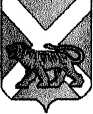 РОССИЙСКАЯ ФЕДЕРАЦИЯМУНИЦИПАЛЬНЫЙ КОМИТЕТСЕРГЕЕВСКОГО СЕЛЬСКОГО ПОСЕЛЕНИЯПОГРАНИЧНОГО МУНИЦИПАЛЬНОГО РАЙОНАПРИМОРСКОГО КРАЯРЕШЕНИЕ26.12.2016                                                      с. Сергеевка                                                        № 80 Код бюджетной классификации Российской ФедерацииНаименование налога (сбора)Сумма Сумма 1 00 00000 00 0000 000НАЛОГОВЫЕ И НЕНАЛОГОВЫЕ ДОХОДЫ4154,14154,11 01 00000 00 0000 000Налоги на прибыль, доходы389038901 01 02000 01 0000 110Налог на доходы физических лиц389038901 05 00000 00 0000 000Налоги на совокупный доход0,40,41 05 02000 02 0000 110Единый сельскохозяйственный налог0,40,41 06 00000 00 0000 000Налоги на имущество2432431 06 01000 00 0000 110Налог на имущество физических лиц17171 06 06000 00 0000 110Земельный налог2262261 08 00000 00 0000 000Государственная пошлина13,713,71 08 04000 01 0000 110Государственная пошлина за совершение нотариальных действий должностными лицами органов местного самоуправления, уполномоченными в соответствии с законодательными актами Российской Федерации на совершение нотариальных действий13,713,71 13 01995 10 0000 130Прочие доходы от оказания платных услуг (работ) получателями средств бюджетов поселений7,007,002 00 00000 00 0000 000Безвозмездные поступления4584582 02 01001 10 0000 151Дотации бюджетам поселений на выравнивание бюджетной обеспеченности 2262262 02 03015 10 0000 151Субвенции на осуществление полномочий по  первичному воинскому учету 232232Всего доходов4612,1НаименованиеРаздел, подразделЦелевая статьяВид расходовСумма ОБЩЕГОСУДАРСТВЕННЫЕ ВОПРОСЫ010000000000000003763,4Функционирование высшего должностного лица субъекта Российской Федерации и муниципального образования010200000000000001041,0Непрограммные направления деятельности органов государственной власти010299000000000001041,0Мероприятия непрограммных направлений деятельности органов государственной власти010299900000000001041,0Глава муниципального образования 010299999100100001041,0Фонд оплаты труда государственных (муниципальных) органов  и взносы по обязательному социальному страхованию010299999100101201041,0Обеспечение деятельности финансовых, налоговых и таможенных органов и органов финансового (финансово-бюджетного) надзора01060000000000000741,0Непрограммные направления деятельности органов государственной власти01069900000000000741,0Мероприятия непрограммных направлений деятельности органов государственной власти01069900000000000741,0Руководство и управление в сфере установленных функций органов государственной власти субъектов Российской Федерации и органов местного самоуправления01069999910030000741,0Фонд оплаты труда государственных (муниципальных) органов и взносы по обязательному социальному страхованию01069999910030120741,0Другие общегосударственные вопросы01130000000000000351,0Непрограммные направления деятельности органов государственной власти01139990000000000351,0Мероприятия непрограммных направлений деятельности органов государственной власти01139990000000000351,0Руководство и управление в сфере установленных функций органов государственной власти субъектов Российской Федерации и органов местного самоуправления01139999910030120257,0Закупка товаров, работ и услуг для государственных нужд 0113999991003020066,0Иные закупки товаров, работ и услуг для государственных нужд0113999991003024066,0Уплата налогов, сборов и иных платежей0113999991003085028,0Учреждения по обеспечению хозяйственного обслуживания011399999700100001630,4Обеспечение деятельности подведомственных учреждений011399999700100001630,4Расходы на выплаты персоналу казенных учреждений011399999700101101053,0Закупка товаров, работ и услуг для государственных нужд 01139999970010200568,0Иные закупки товаров, работ и услуг для государственных нужд01139999970010240568,0Уплата налогов, сборов и иных платежей011399999700108509,4Целевая программа муниципальных образований011307000700900006,4Муниципальная программа «Энергоресурсосбережение и повышение энергетической эффективности в Сергеевском сельском поселении на 2015-2017 годы»011307000700900006,4Закупка товаров, работ и услуг для государственных нужд011307000700902006,4Иные закупки товаров, работ и услуг для государственных нужд011307000700902406,4Целевые программы муниципального образования0113100007006000030Муниципальная программа «Управление и распоряжение муниципальным имуществом Сергеевского сельского поселения на 2015-2017 годы»0113100007006000030Закупка товаров, работ и услуг для государственных нужд0113100007006020030Иные закупки товаров, работ и услуг для государственных нужд0113100007006024030Целевые программы муниципального образования0113130007005000019Муниципальная программа «Развитие муниципальной службы в администрации Сергеевского сельского поселения на 2015-2017 годы»0113130007005000019Закупка товаров, работ и услуг для государственных нужд0113130007005020019Иные закупки товаров, работ и услуг для государственных нужд0113130007005024019Целевые программы муниципального образования011314000700400002,6Муниципальная программа «Противодействие коррупции в Сергеевском сельском поселении на 2015-2017 годы»011314000700400002,6Закупки товаров, работ и услуг для государственных нужд011314000700402002,6Иные закупки011314000700402402,6Целевые программы муниципального образования011316000201300003Муниципальная программа «Охрана общественного порядка в Сергеевском сельском поселении на 2015-2017 годы»011316000201300003Закупки товаров, работ и услуг для государственных нужд011316000201302003Иные закупки товаров, работ и услуг для государственных нужд011316000201302403Национальная оборона02000000000000000232Мобилизационная и вневойсковая подготовка02030000000000000232Руководство и управление в сфере установленных функций02039900000000000232Осуществление первичного воинского учета на территории, где отсутствуют воинские комиссариаты.02039900000000000232Расходы на выплату персоналу государственных органов02039990051180120177,89871Закупки товаров, работ и услуг для государственных нужд		0203999005118020054,10129Иные закупки товаров, работ и услуг для государственных нужд	0203999005118024054,10129Национальная безопасность и правоохранительная деятельность0300000000000000011Обеспечение пожарной безопасности03100000000000000011Целевые программы муниципального образования0310020007007000011Муниципальная программа «Обеспечение первичных пер пожарной безопасности в границах сельских населенных пунктов Сергеевского сельского поселения на 2015-2017 годы»0310020007007000011Закупка товаров, работ и услуг для государственных нужд0310020007007020011Иные закупки товаров, работ и услуг для государственных нужд 0310020007007024011НАЦИОНАЛЬНАЯ ЭКОНОМИКА040000000000000006Другие вопросы в области национальной экономики041200000000000006Целевые программы муниципального образования041218000000000006Муниципальная программа «Развитие малого и среднего предпринимательства в Сергеевском сельском поселении на 2015-2017 годы»041218000000000006Организация и проведение мероприятий, направленные на поддержку малого и среднего предпринимательства041218000400200006Иные закупки товаров, работ и услуг для обеспечения муниципальных нужд041218000400202406ЖИЛИЩНО-КОММУНАЛЬНОЕ ХОЗЯЙСТВО05000000000000000110Благоустройство05030000000000000110Целевые программы муниципального образования0503080007012000085Муниципальная программа «Благоустройство Сергеевского сельского поселения на 2015-2017 годы»0503080007012000085Закупка товаров, работ и услуг для государственных нужд0503080007012020085Иные закупки товаров, работ и услуг для государственных нужд0503080007012024085Целевые программы муниципального образования0503170007012000025Муниципальная программа «Об организации и проведении на территории Сергеевского сельского поселения общественных работ для граждан, испытывающих трудности в поиске работы, а также временной занятости несовершеннолетних граждан в возрасте от 14 до 18 лет в 2015-2017 годах»0503170007012000025Закупка товаров, работ и услуг для государственных нужд0503170007012020025Иные закупки товаров, работ и услуг для государственных нужд0503170007012024025КУЛЬТУРА, КИНЕМАТОГРАФИЯ 08000000000000000813Культура08010000000000000737Учреждения культуры и мероприятий в сфере культуры и кинематографии08019999980010000737Обеспечение деятельности подведомственных учреждений08019999980010000737Расходы на выплаты персоналу казенных учреждений08019999980010110523Закупка товаров, работ и услуг для государственных нужд08019999980010200170Иные закупки товаров, работ и услуг для государственных нужд08019999980010240170Уплата прочих налогов, сборов и иных платежей0801999998001085044Другие вопросы в области культуры, кинематографии. 0804000000000000040Целевые программы муниципального образования0804030002006000040Муниципальная программа «Развитие культуры на территории Сергеевского сельского поселения на 2015 – 2017 годы»0804030002006000040Закупка товаров, работ и услуг для государственных нужд0804030002006020040Иные закупки товаров, работ и услуг для государственных нужд0804030002006024040Целевые программы муниципального образования0804110002007000022Муниципальная программа «Патриотическое воспитание молодежи Сергеевского сельского поселения на 2015-2017 годы»0804110002007000022Закупка товаров, работ и услуг для государственных нужд0804110002007020022Иные закупки товаров, работ и услуг для государственных нужд0804110002007024022Целевые программы муниципального образования0804150002004000014Муниципальная программа «Молодежная политика в Сергеевском сельском поселении на 2015-2017 годы»0804150002004000014Закупки товаров, работ и услуг для государственных нужд0804150002004020014Иные закупки товаров, работ и услуг для государственных нужд0804150002004024014Социальная политика1000000000000000054Пенсионное обеспечение1001000000000000054Доплаты к пенсиям, дополнительное пенсионное обеспечение1001999991004000054Доплаты к пенсиям государственных служащих субъектов Российской Федерации и муниципальных служащих 1001999991004000054Пенсии, выплачиваемые организациями сектора государственного управления1001999991004031054Физическая культура и спорт1100000000000000038,5Другие вопросы в области физической культуры и спорта1101000000000000038,5Целевые программы муниципальных образований1101040002008000038,5Муниципальная программа «Развитие физической культуры и массового спорта на территории Сергеевского сельского поселения на 2015 - 2017 годы»1101040002008000038,5Закупка товаров, работ и услуг для государственных нужд1101040002008020038,5Иные закупки товаров, работ и услуг для государственных нужд1101040002008024038,5Всего расходов5088,9НаименованиеВедомствоРаздел, подразделЦелевая статьяВид расходовСумма Администрация Сергеевского сельского поселения953000000000000000004275,9ОБЩЕГОСУДАРСТВЕННЫЕ ВОПРОСЫ953010000000000000003763,4Функционирование высшего должностного лица субъекта Российской Федерации и муниципального образования953010200000000000001041Непрограммные направления деятельности органов государственной власти953010299000000000001041Мероприятия непрограммных направлений деятельности органов государственной власти953010299900000000001041Глава муниципального образования 953010299999100100001041Фонд оплаты труда государственных (муниципальных) органов и взносы по обязательному социальному страхованию953010299999100101201041Обеспечение деятельности финансовых, налоговых и таможенных органов и органов финансового (финансово-бюджетного) надзора95301060000000000000741Непрограммные направления деятельности органов государственной власти95301069900000000000741Мероприятия непрограммных направлений деятельности органов государственной власти95301069900000000000741Руководство и управление в сфере установленных функций органов государственной власти субъектов Российской Федерации и органов местного самоуправления95301069999910030000741Фонд оплаты труда государственных (муниципальных) органов и взносы по обязательному социальному страхованию95301069999910030120741Другие общегосударственные вопросы95301130000000000000351Непрограммные направления деятельности органов государственной власти95301139990000000000351Мероприятия непрограммных направлений деятельности органов государственной власти95301139990000000000351Руководство и управление в сфере установленных функций органов государственной власти субъектов Российской Федерации и органов местного самоуправления95301139999910030120257Закупка товаров, работ и услуг для государственных нужд 9530113999991003020066Иные закупки товаров, работ и услуг для государственных нужд9530113999991003024066Уплата налогов, сборов и иных платежей9530113999991003085028Учреждения по обеспечению хозяйственного обслуживания953011399999700100001630,4Обеспечение деятельности подведомственных учреждений953011399999700100001630,4Расходы на выплаты персоналу казенных учреждений953011399999700101101053Закупка товаров, работ и услуг для государственных нужд 95301139999970010200568Иные закупки товаров, работ и услуг для государственных нужд95301139999970010240568Уплата налогов, сборов и иных платежей953011399999700108509,4Целевая программа муниципальных образований953011307000700900006,4Муниципальная программа «Энергосбережение и повышение энергетической эффективности в Сергеевском сельском поселении на 2015-2017 годы»953011307000700900006,4Закупка товаров, работ и услуг для государственных нужд953011307000700902006,4Иные закупки товаров, работ и услуг для государственных нужд953011307000700902406,4Целевые программы муниципального образования9530113100007006000030Муниципальная программа «Управление и распоряжение муниципальным имуществом Сергеевского сельского поселения на 2015-2017 годы»9530113100007006000030Закупка товаров, работ и услуг для государственных нужд9530113100007006020030Иные закупки товаров, работ и услуг для государственных нужд9530113100007006024030Целевые программы муниципального образования9530113130007005000019Муниципальная программа «Развитие муниципальной службы в администрации Сергеевского сельского поселения на 2015-2017 годы»9530113130007005000019Закупка товаров, работ и услуг для государственных нужд9530113130007005020019Иные закупки товаров, работ и услуг для государственных нужд9530113130007005024019Целевые программы муниципального образования953011314000700400002,6Муниципальная программа «Противодействие коррупции в Сергеевском сельском поселении на 2015-2017 годы»953011314000700400002,6Закупки товаров, работ и услуг для государственных нужд953011314000700402002,6Иные закупки953011314000700402402,6Целевые программы муниципального образования953011316000201300002,6Муниципальная программа «Охрана общественного порядка в Сергеевском сельском поселении на 2015-2017 годы»953011316000201300003Закупки товаров, работ и услуг для государственных нужд953011316000201302003Иные закупки товаров, работ и услуг для государственных нужд953011316000201302403Национальная оборона95302000000000000000232Мобилизационная и вневойсковая подготовка95302030000000000000232Руководство и управление в сфере установленных функций95302039900000000000232Осуществление первичного воинского учета на территории, где отсутствуют воинские комиссариаты.95302039900000000000232Расходы на выплату персоналу государственных органов95302039990051180120177,89871Закупки товаров, работ и услуг для государственных нужд	9530203999005118020054,10129Иные закупки товаров, работ и услуг для государственных нужд9530203999005118024054,10129Национальная безопасность и правоохранительная деятельность9530300000000000000011Обеспечение пожарной безопасности9530310000000000000011Целевые программы муниципального образования9530310020007007000011Муниципальная программа «Обеспечение первичных пер пожарной безопасности в границах сельских населенных пунктов Сергеевского сельского поселения на 2015-2017 годы»9530310020007007000011Закупка товаров, работ и услуг для государственных нужд9530310020007007020011Иные закупки товаров, работ и услуг для государственных нужд 9530310020007007024011НАЦИОНАЛЬНАЯ ЭКОНОМИКА953040000000000000006Другие вопросы в области национальной экономики953041200000000000006Целевые программы муниципального образования953041218000000000006Муниципальная программа «Развитие малого и среднего предпринимательства в Сергеевском сельском поселении на 2015-2017 годы»953041218000000000006Организация и проведение мероприятий, направленные на поддержку малого и среднего предпринимательства953041218000400200006Иные закупки товаров, работ и услуг для обеспечения муниципальных нужд953041218000400202406ЖИЛИЩНО-КОММУНАЛЬНОЕ ХОЗЯЙСТВО95305000000000000000110Благоустройство95305030000000000000110Целевые программы муниципального образования9530503080007012000085Муниципальная программа «Благоустройство Сергеевского сельского поселения на 2015-2017 годы»9530503080007012000085Закупка товаров, работ и услуг для государственных нужд9530503080007012020085Иные закупки товаров, работ и услуг для государственных нужд9530503080007012024085Целевые программы муниципального образования9530503170007012000025Муниципальная программа «Об организации и проведении на территории Сергеевского сельского поселения общественных работ для граждан, испытывающих трудности в поиске работы, а также временной занятости несовершеннолетних граждан в возрасте от 14 до 18 лет в 2015-2017 годах»9530503170007012000025Закупка товаров, работ и услуг для государственных нужд9530503170007012020025Иные закупки товаров, работ и услуг для государственных нужд9530503170007012024025Социальная политика9531000000000000000054Пенсионное обеспечение9531001000000000000054Доплаты к пенсиям, дополнительное пенсионное обеспечение9531001999991004000054Доплаты к пенсиям государственных служащих субъектов Российской Федерации и муниципальных служащих 9531001999991004000054Пенсии, выплачиваемые организациями сектора государственного управления9531001999991004031054Физическая культура и спорт9531100000000000000038,5Другие вопросы в области физической культуры и спорта9531101000000000000038,5Целевые программы муниципальных образований9531101040002008000038,5Муниципальная программа «Развитие физической культуры и массового спорта на территории Сергеевского сельского поселения на 2015 - 2017 годы»9531101040002008000038,5Закупка товаров, работ и услуг для государственных нужд9531101040002008020038,5Иные закупки товаров, работ и услуг для государственных нужд9531101040002008024038,5МКУ «СК с.Украинка Сергеевского сельского поселения»00808010000000000000813КУЛЬТУРА, КИНЕМАТОГРАФИЯ 00808000000000000000813Культура00808010000000000000737Учреждения культуры и мероприятий в сфере культуры и кинематографии00808019999980010000737Обеспечение деятельности подведомственных учреждений00808019999980010000737Расходы на выплаты персоналу казенных учреждений00808019999980010110523Закупка товаров, работ и услуг для государственных нужд00808019999980010200170Иные закупки товаров, работ и услуг для государственных нужд00808019999980010240170Уплата прочих налогов, сборов и иных платежей0080801999998001085044Другие вопросы в области культуры, кинематографии. 0080804000000000000040Целевые программы муниципального образования0080804030002006000040Муниципальная программа «Развитие культуры на территории Сергеевского сельского поселения на 2015 – 2017 годы»0080804030002006000040Закупка товаров, работ и услуг для государственных нужд0080804030002006020040Иные закупки товаров, работ и услуг для государственных нужд0080804030002006024040Целевые программы муниципального образования0080804110002007000022Муниципальная программа «Патриотическое воспитание молодежи Сергеевского сельского поселения на 2015-2017 годы»0080804110002007000022Закупка товаров, работ и услуг для государственных нужд0080804110002007020022Иные закупки товаров, работ и услуг для государственных нужд0080804110002007024022Целевые программы муниципального образования0080804150002004000014Муниципальная программа «Молодежная политика в Сергеевском сельском поселении на 2015-2017 годы»0080804150002004000014Закупки товаров, работ и услуг для государственных нужд0080804150002004020014Иные закупки товаров, работ и услуг для государственных нужд0080804150002004024014Всего расходов5088,9НаименованиеОбъем средств  (тыс.руб.)                       Национальная безопасность и правоохранительная  деятельность 11Обеспечение пожарной безопасности11Муниципальная целевая программа «Обеспечение первичных мер пожарной безопасности в границах сельских населенных пунктов Сергеевского сельского поселения на 2015-2017 годы»11Общегосударственные вопросы61Муниципальная целевая программа «Энергоресурсосбережение и повышение энергетической эффективности в Сергеевском сельском поселении Пограничного муниципального района на 2015-2017 годы»6,4Муниципальная программа «Управление и распоряжение муниципальным имуществом Сергеевского сельского поселения на 2015-2017 годы»30Муниципальная программа «Противодействие коррупции в Сергеевском сельском поселении на 2015-2017 годы»2,6Муниципальная программа «Развитие муниципальной службы в администрации Сергеевского сельского поселения на 2015-2017 годы»19Муниципальная программа «Охрана общественного порядка в Сергеевском сельском поселении на 2015-2017 годы»3Национальная экономика6Муниципальная программа «Развитие малого и среднего предпринимательства в Сергеевском сельском поселении на 2015-2017 годы»6Благоустройство110Муниципальная целевая программа «Благоустройство Сергеевского сельского поселения на 2015-2017 годы»85Муниципальная программа «Об организации и проведении на территории Сергеевского сельского поселения общественных работ для граждан, испытывающих трудности в поиске работы, а также временной занятости несовершеннолетних граждан в возрасти от 14 до 18 лет в 2015-2017 годах»25Культура и кинематография76Муниципальная целевая программа «Развитие культуры Сергеевского сельского поселения на 2015 -2017 годы»40Муниципальная программа «Патриотическое воспитание молодежи Сергеевского сельского поселения на 2015-2017 годы»22Муниципальная программа «Молодежная политика в Сергеевском сельском поселении на 2015-2017 годы»14Физическая культура и спорт38,5Муниципальная целевая программа «Развитие физической культуры и массового спорта на территории Сергеевского сельского поселения на 2015-2017 годы»38,5Всего расходов302,5Код бюджетной классификацииНаименование источниковСумма01 05 00 00 00 0000 000Изменение остатков средств на счетах по учету средств бюджета476,801 05 02 01 10 0000 510Увеличение прочих остатков денежных средств бюджетов поселений-4612,101 05 02 01 10 0000 610Уменьшение прочих остатков денежных средств бюджетов поселений5088,9